Nomor	: Un.3/KS.01.7/742/2017			23 Februari 2017 Lampiran	: -Sifat	: Penting	 Perihal	: Permohonan Data Company Profil Penyedia				Kepada Yth.Para Pimpinan Penyedia Pengadaan Barang dan Jasa PemerintahUniversitas Islam Negeri Maulana Malik Ibrahim Malangdi		TempatAssalamu’alaikum Warahmatullahi WabarakatuhSehubungan dengan mendapatkan informasi Penyedia Pengadaan Barang dan Jasa Pemerintah di Universitas Islam Negeri Maulana Malik Ibrahim Malang, maka kami bermaksud untuk membuat Data Base Penyedia Unit Layanan Pengadaan (ULP).Berkaitan dengan hal di atas, kami memohon kerjasamanya dalam memberikan Company Profil dalam bentuk softcopy yang kami butuhkan sebagai Database Penyedia yaitu :Isian Kualifikasi (terlampir)Surat Ijin Usaha Perdagangan (SIUP) / Surat Izin lain sesuai dengan Perundang-Undangan (seperti SIUJK, Izin Pariwisata, IUI, TDI)Tanda Daftar Perusahaan (TDP)Surat Pengukuhan Pengusaha Kena Pajak (SP PKP)Nomor Pokok Wajib Pajak (NPWP)Akta Pendirian dan PerubahannyaReferensi Bank / Rekening KoranAdapun informasi tersebut bisa dikirim via e-mail ke : data.penyedia@uin-malang.ac.idDemikian permohonan ini kami sampaikan. Atas perhatian dan kerjasama yang baik, kami sampaikan terima kasih.Wassalamu’alaikum Warahmatullahi WabarakatuhKepala ULP,							Achmad Diny Hidayatullah, SH., M.PdNIP 19850329 200901 1 005Tembusan : Rektor (Sebagai laporan)Wakil Rektor Bidang Administrasi Umum, Perencanaan dan KeuanganKabiro Administrasi Umum, Perencanaan dan KeuanganLampiran :Permohonan Data Company Profil PenyediaNomor 		: Un.3/KS.01.7/742/2017Tanggal 	: 23 Februari 2017ISIAN KUALIFIKASIUNTUK BADAN USAHA Saya yang bertanda tangan di bawah ini:menyatakan dengan sesungguhnya bahwa: saya secara hukum mempunyai kapasitas menandatangani kontrak berdasarkan Akta Notaris __________________________[sesuai akta pendirian/perubahannya/surat kuasa, disebutkan secara jelas nomor dan tanggalakta pendirian/perubahan/surat kuasa];saya bukan sebagai pegawai K/L/D/I [bagi pegawai K/L/D/I yang sedang cuti diluar tanggungan K/L/D/I ditulis sebagai berikut : “Saya merupakan pegawai K/L/D/I yang sedang cuti diluar tanggungan K/L/D/I”];sayatidak sedang menjalani sanksi pidana;saya tidak sedang dan tidak akan terlibat pertentangan kepentingan dengan para pihak yang terkait, langsung maupun tidak langsung dalam proses pengadaan ini;badan usaha yang saya wakili tidak masuk dalam Daftar Hitam, tidak dalam pengawasan pengadilan, tidak pailit, dan kegiatan usahanya tidak sedang dihentikan;salah satu dan/atau semua pengurus badan usaha yang saya wakili tidak masuk dalam Daftar Hitam;data-data badan usahayang saya wakili adalah sebagai berikut:Data AdministrasiIzin UsahaIzin Lainnya (apabila dipersyaratkan)Landasan Hukum Pendirian Badan UsahaPengurus1.	Komisaris untuk Perseroan Terbatas (PT)2.	Direksi/Pengurus Badan UsahaData Keuangan1.	Susunan Kepemilikan Saham (untuk PT)/Susunan Pesero (untuk CV/Firma)2.	PajakData Personalia(Tenaga ahli/teknis badan usaha) Data Fasilitas/Peralatan/PerlengkapanData Pengalaman Perusahaan (nilai paket tertinggi pengalaman sesuai subbidang yang dipersyaratkan dalam kurun waktu 10 tahun terakhir)  Data Pekerjaan yang Sedang Dilaksanakan Demikian pernyataan ini saya buat dengan sebenarnya dan penuh rasa tanggung jawab. Jika dikemudian hari ditemui bahwa data/dokumen yang saya sampaikan tidak benar dan ada pemalsuan, maka saya dan badan usaha yang saya wakili bersedia dikenakan sanksi berupa sanksiadministratif, sanksi pencantuman dalam Daftar Hitam, gugatan secara perdata, dan/ataupelaporan secara pidana kepada pihak berwenang sesuai dengan ketentuan peraturan perundang-undangan.__________[tempat], __[tanggal] __________[bulan] 20__[tahun]PT/CV/Firma/Koperasi __________[pilih yang sesuai dan cantumkan nama](nama lengkap wakil sah badan usaha)[jabatan pada badan usaha]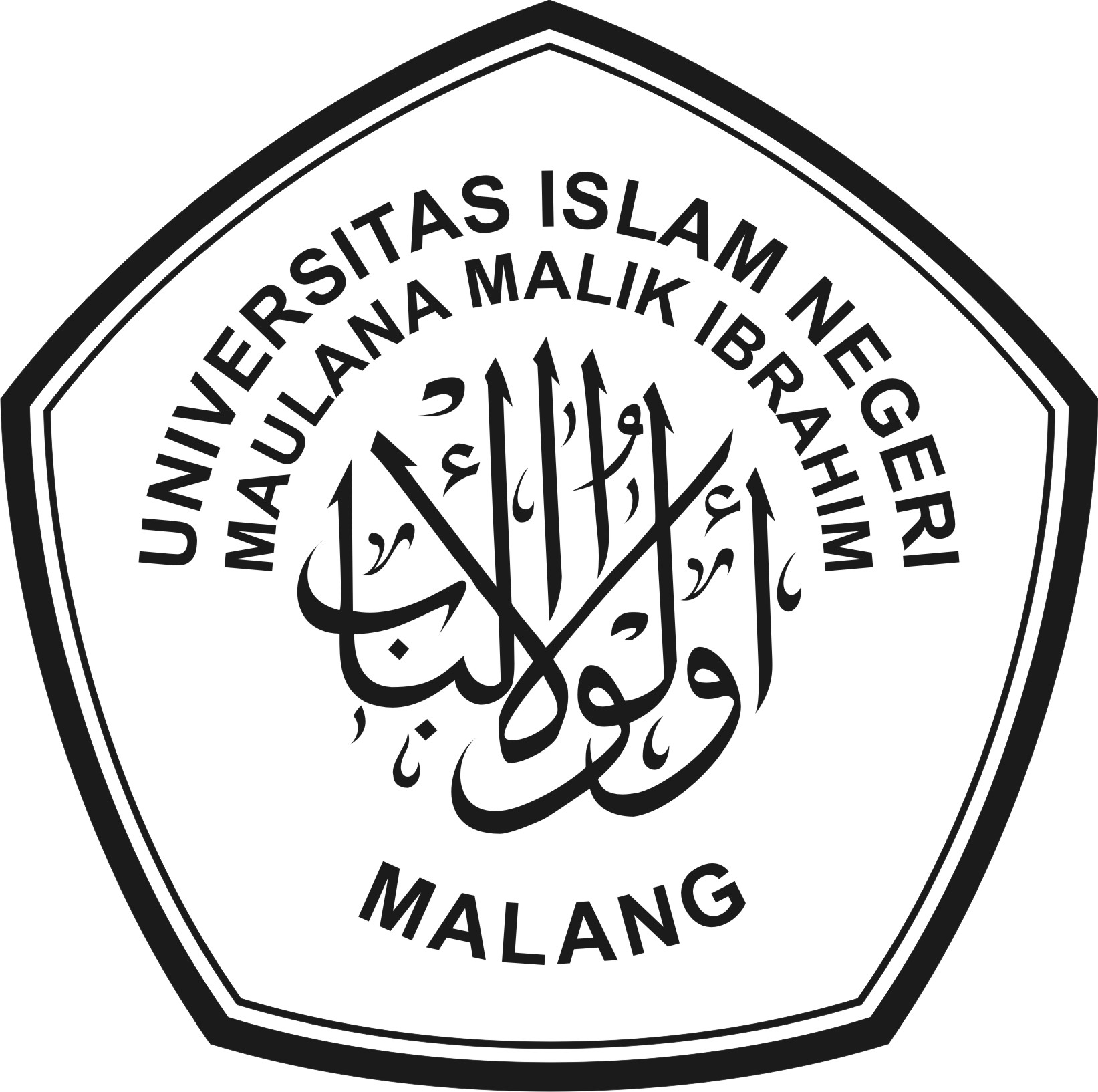 KEMENTERIAN AGAMAUNIVERSITAS ISLAM NEGERI MAULANA MALIK IBRAHIM MALANGJalan Gajayana 50, Malang 65144 Telepon (0341) 551354, 570886 Faks (0341) 572533, 570886Website: www.ulp.uin-malang.ac.id E-mail: ulp@uin-malang.ac.idNama:______________________[nama wakil sah badan usaha]Jabatan:_____________[diisi sesuai jabatan dalam akta notaris]Bertindak untuk dan atas nama:PT/CV/Firma/Koperasi ____________________________[pilih yang sesuai dan cantumkan nama badan usaha]Alamat:___________________________________Telepon/Fax:___________________________________Email:___________________________________ 1.Nama (PT/CV/Firma/Koperasi):_____________________2.Status :3.Alamat Kantor Pusat:__________________________________________3.No. Telepon:_____________________3.No. Fax:_____________________3.E-Mail:_____________________4.Alamat Kantor Cabang:__________________________________________4.No. Telepon:_____________________4.No. Fax:_____________________4.E-Mail:_____________________No. Surat Izin Usaha_________:_____________ Tanggal ________Masa berlaku izin usaha:_______________Instansi pemberi izin usaha:_______________No. Surat Izin _________:_____________ Tanggal ________Masa berlaku izin :_______________Instansi pemberi izin :_______________1.Akta Pendirian PT/CV/Firma/KoperasiAkta Pendirian PT/CV/Firma/KoperasiAkta Pendirian PT/CV/Firma/Koperasia. Nomor Akta: _______________b. Tanggal: _______________c. Nama Notaris: _______________2.Akta Perubahan Terakhira. Nomor Akta: _______________b. Tanggal: _______________c. Nama Notaris: _______________No. NamaNo. KTP Jabatan dalam Badan Usaha No. NamaNo. KTP Jabatan dalam Badan Usaha  No. NamaNo. KTP  Persentasea.	Nomor Pokok Wajib Pajak:_______________b.	Bukti Laporan Pajak Tahun terakhir :No. _______ Tanggal _______c.	Bukti Laporan Bulanan (tiga bulan terakhir):1) PPh Pasal 212) PPh Pasal 233) PPh Pasal 25/Pasal294) PPN::::No. _______ Tanggal _______No. _______ Tanggal _______No. _______ Tanggal _______No. _______ Tanggal _______d. Surat Keterangan Fiskal (sebagai pengganti huruf b dan c):No. _______ Tanggal _______ No NamaTgl/bln/thn lahirTingkatPendidikan Jabatan dalam pekerjaanPengalaman Kerja (tahun) Profesi/keahlianTahun Sertifikat/Ijazah 12345678No.Jenis Fasilitas/Peralatan/ PerlengkapanJumlahKapasitas atau output pada saat iniMerk dan tipeTahun pembuatanKondisi(%)LokasiSekarangStatus Kepemilikan/Dukungan Sewa 123456789No.Nama Paket PekerjaanSub Bidang PekerjaanLokasiPemberi Tugas / Pejabat Pembuat KomitmenPemberi Tugas / Pejabat Pembuat KomitmenKontrakKontrakTanggal Selesai MenurutTanggal Selesai MenurutNo.Nama Paket PekerjaanSub Bidang PekerjaanLokasiNamaAlamat/ TeleponNo / TanggalNilaiKontrakBA Serah Terima12345678910 No.Nama Paket PekerjaanSub Bidang PekerjaanLokasiPemberi Tugas / Pejabat Pembuat KomitmenPemberi Tugas / Pejabat Pembuat KomitmenKontrakKontrakProgres TerakhirProgres Terakhir No.Nama Paket PekerjaanSub Bidang PekerjaanLokasiNamaAlamat/ TeleponNo / TanggalNilaiKontrak(rencana)%Prestasi Kerja%12345678910